Постоянный комитет по авторскому и смежным правамТридцать третья сессияЖенева, 14-18 ноября 2016 г.АККРЕДИТАЦИЯ НЕПРАВИТЕЛьСТВЕННЫХ ОРГАНИЗАЦИЙПодготовлено Секретариатом 	В приложениях к настоящему документу приводится информация о неправительственных организациях, которые обратились с просьбой предоставить им статус наблюдателя на сессиях Постоянного комитета по авторскому праву и смежным правам (ПКАП) в соответствии с правилами процедуры ПКАП (см. документ SCCR/1/2, пункт 10).
	ПКАП предлагается одобрить участие в сессиях Комитета неправительственных организаций, указанных в приложениях к настоящему документу. [Приложения следуют]НЕПРАВИТЕЛЬСТВЕННЫЕ ОРГАНИЗАЦИИ, ОБРАТИВШИЕСЯ С ПРОСЬБАМИ О ПРИСВОЕНИИ ИМ СТАТУСА НАБЛЮДАТЕЛЯ НА СЕССИЯХ ПОСТОЯННОГО КОМИТЕТА ПО АВТОРСКОМУ ПРАВУ И СМЕЖНЫМ ПРАВАМ (ПКАП)Африканские библиотечно-информационные ассоциации и учреждения (AfLIA)Организация Африканские библиотечно-информационные ассоциации и учреждения (AfLIA) была создана в 2013 году и зарегистрирована в качестве международной неправительственной организации в соответствии с законами Ганы в 2014 году.  Она представляяет интересы африканских библиотечно-информационных ассоциаций, библиотечно-информационных служб, библиотечных и информационных работников и населения обслуживаемых ими районов.  Главные цели заключаются в следующем: стимулировать специалистов в области библиотечного дела и информации к тому, чтобы предвидеть потребности населения африканских стран и своевременно удовлетворять эти потребности; способствовать широкому распространению информации о ценности и значении высококачественного библиотечно-информационного обслуживания; популяризировать библиотеки и информационные центры в качестве важнейших учреждений, обогащающих жизнь людей путем обеспечения справедливого доступа к знаниям и информации; и содействовать научным исследованиям и развитию служб, имеющих особое значение для традиционных знаний и информации, которыми обладают местные общины, и сохранению культурного наследия.  AfLIA хотела бы принять участие в обсуждении вопросов в рамках ПКАП, считая себя организацией, отвечающей за обеспечение баланса между свободой доступа к информации и авторско-правовой охраной произведений, в том числе традиционных знаний населения африканских стран. Полная контактная информация: Хелена Асамоа-Хассан (Helena Asamoah-Hassan) Исполнительный директор Csir Insti Building, Csir HeadquatersAccra, GhanaТел.: + 233 244 460529Эл. почта: secretariat@aflia.net Вебсайт: www.aflia.net 	[Приложение II следует]Канадская федерация библиотечных ассоциаций (CFLA)В течение многих лет Канадская библиотечная ассоциация (CLA) участвовала в совещаниях ПКАП в качестве специального наблюдателя.  Теперь CLA уже не существует, а вместо нее создана Канадская федерация библиотечных ассоциаций (CFLA).  CFLA будет представлять канадские библиотеки в том, что касается вопросов авторского права, как в стране, так и на международном уровне, как это делала CLA.   Цели CFLA заключаются в следующем: поддерживать реализуемые библиотеками всех видов инициативы, способствующие нормализации отношений со всеми коренными народностями Канады, и содействовать сотрудничеству между библиотечными учреждениями Канады по этим вопросам; формировать и популяризировать позиции библиотечного сообщества в отношении авторского права; содействовать оптимальному сотрудничеству между членами канадского библиотечного сообщества, защищающими авторское право, и согласованности их действий, а также прилагать усилия к тому, чтобы руководящие принципы работы библиотек и соответствующие программные документы оставались актуальными, постоянно совершенствовались и периодически публиковались для ознакомления с ними канадского библиотечного сообщества.  CFLA осознает ту решающую роль, которую ПКАП играет в формировании политики в области авторского права на международном уровне и в странах, и считает продолжение участия в деятельности ПКАП одним из приоритетов, имеющих решающее значение для возможности продолжать участвовать в глобальном процессе обмена информацией и мнениями в поддержку авторского права в интересах развития и доступа к информации.Полная контактная информация: Кевин Бреннан (Kevin Brennan)Старший руководитель проекта2 Toronto St., 3rd FloorToronto, Ontario, M5C 2B6CanadaТел.: +1 416 737 7871Эл. почта: kbrennan@cfla-fcab.ca Вебсайт: www.cfla-fcab.ca 	[Приложение III следует]Ассоциация университетов Европы (EUA)Ассоциация университетов Европы (EUA) является организацией, представляющей университеты 47 европейских стран.  Она является одним из всесторонних учреждений в сфере высшего образования в Европе.  Среди многих других выполняемых функций она на протяжении многих лет является участником Платформы заинтересованных сторон Европейского научного пространства при Европейской комиссии.  Будущее европейских университетов представляется ей как система в высшей степени разносторонних академических учреждений, готовящих специалистов в самых разных областях деятельности и способствующих мобильности персонала и студентов.  Цель EUA и ее членов – содействовать непрерывному развитию культуры, общества, технологий и экономики Европы.  Стремясь к достижению этой цели, EUA поддерживает университеты, формулируя и пропагандируя европейскую политику, призванную усилить роль университетов в развитии основанного на знаниях европейского общества путем популяризации европейских университетов во всем мире и оказания влияния на тех, кто принимает ключевые решения на международном, общеевропейском, национальном и региональном уровнях.Полная контактная информация:Лидия Боррелл-Дэмиен (Lidia Borrell-Damian)Директор по научным исследованиям и инновациям Avenue de l’Yser 241040 BrusselsBelgiumТел.: + 32 2 230 55 44 Факс: + 32 2 230 57 51Эл. почта: minna.peltola@eua.be Вебсайт: www.eua.be 	[Приложение IV следует]Federación de Músicos Asociados (Федерация музыкальных ассоциаций )(FEMA)Федерация музыкальных ассоциаций (FEMA) – это базирующаяся в Испании профессиональная ассоциация, членами которой являются музыканты и авторы музыкальных произведений.  В настоящее время основанная в 2007 году ассоциация насчитывает приблизительно 7 000 членов.  Одна из главных задач FEMA – представлять и защищать социальные, культурные и профессиональные интересы всех ее членов, используя международные и национальные правовые инструменты.  Она также старается налаживать и поддерживать тесное взаимодействие с государственными и частными культурными организациями, с тем чтобы сотрудничать с ними на благо музыки и музыкантов.  Организация сотрудничает, в частности, с организациями по коллективному управлению авторскими правами, защищая законные права авторов и исполнителей музыкальных произведений.  FEMA весьма активно занимается вопросами авторского права и интеллектуальной собственности.  Одним из главных направлений деятельности FEMA в настоящее время является подготовка законопроекта о статусе музыки и музыкантов, который будет представлен Министерству культуры Испании.Полная контактная информация:Иван Грасия-Пелайо (Ivan Gracia-Pelayo) Представитель по международным делам Calle Abdón Terradas, 4, 2º Planta28015, MadridSpain Тел.: + 34 699 42 59 39Эл. почта: internacional@femamusicos.com Веб-сайт: http://www.femamusicos.com [Приложение V следует]Национальная библиотека Швеции (NLS)Национальная библиотека Швеции (NLS) является хранилищем юридических документов.  NLS собирает практически все материалы, опубликованные в Швеции или на шведском языке, начиная с 1961 года.  NLS также собирает теле- и радиопрограммы, фильмы и другие видеоматериалы, вышедшие в Швеции, шведские музыкальные произведения и компьютерные игры.  Доступ к библиотечному фонду можно получить, посетив библиотеку, а в некоторых случаях и в онлайновом режиме.  NLS является научно-гуманитарной библиотекой, приобретающей научные работы, публикуемые на нескольких языках.  Она координирует программы всех финансируемых из бюджета библиотек Швеции и оказываемые этими библиотеками услуги и управляет национальной библиотечной системой каталогизации Libris, совершенствуя и пополняя эту систему.  Являясь одним из лидеров в области авторского права и библиотекой, располагающей одним из крупнейших фондов в этой области, NLS хотела бы активно участвовать в обсуждении вопросов, имеющих отношение к авторскому праву, особенно касающихся практических аспектов авторского права, с которыми приходится иметь дело библиотекам.  Участвуя таким образом в работе Комитета, библиотека старается руководствоваться стратегическим и сбалансированным подходом к решению вопросов авторского права и выполнению своих обязанностей в этой области.  NLS также считает, что участвуя в обсуждении вопросов в Комитете, она сможет узнать о том, как другие библиотеки решают те или иные вопросы и как они поддерживают диалог с государственными структурами по вопросам авторского права.Полная контактная информация: Йеркер Рюден (Jerker Rydén)Старший советник по юридическим вопросамНациональная библиотека Швеции (Sw. Kungliga biblioteket)Box 5039 SE-102 41 Stockholm,SwedenТел.: +46 70 007 31 10Эл. почта: jerker.ryden@kb.se Веб-сайт: http://www.kb.se/english [конец приложения и документа]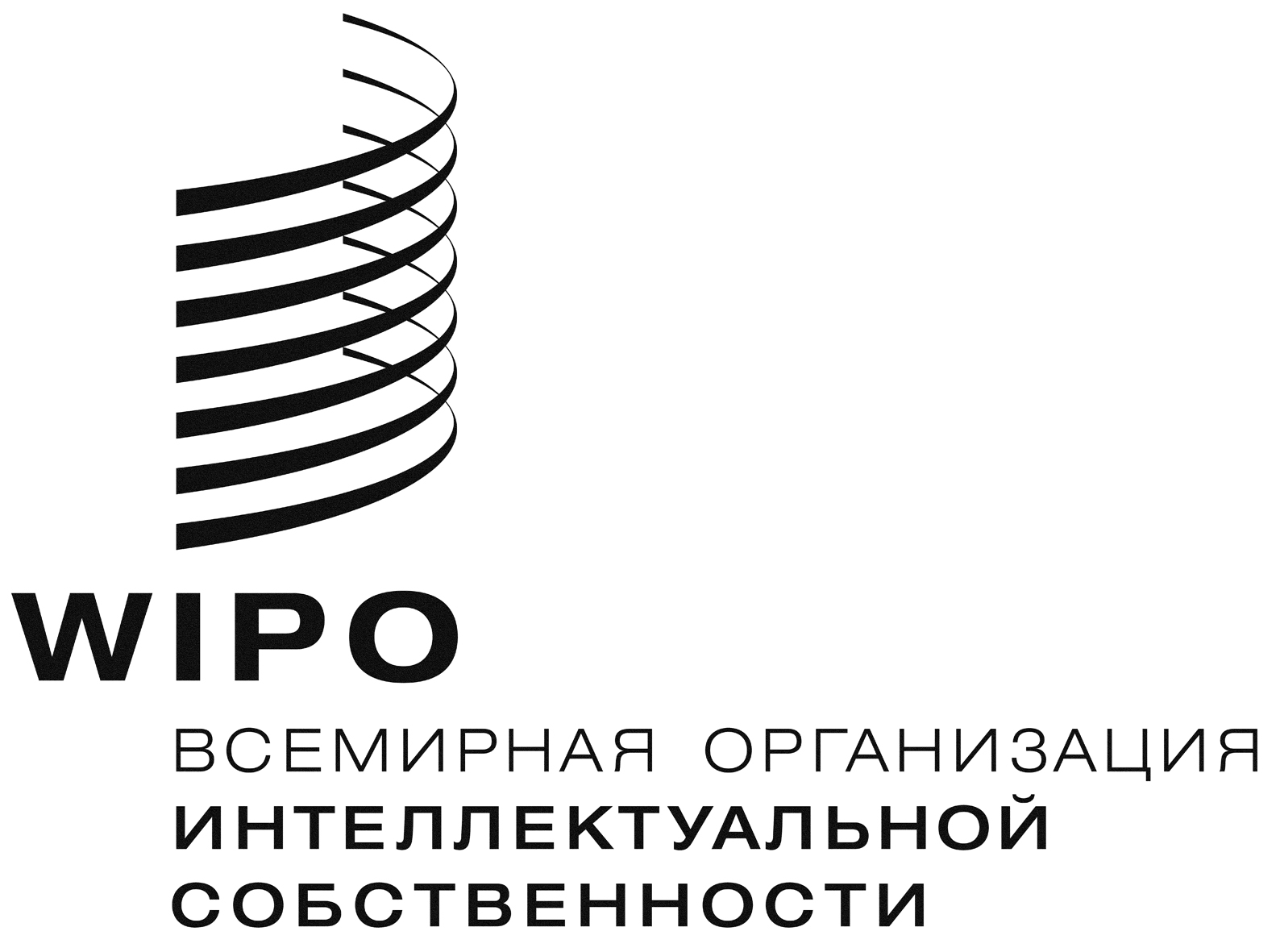 RSCCR/33/2    SCCR/33/2    SCCR/33/2    оригинал:  английскийоригинал:  английскийоригинал:  английскийдата:  7 сентября 2016 г.дата:  7 сентября 2016 г.дата:  7 сентября 2016 г.